Napomena: Podatke iz tablice Ministarstvo ažurira kvartalno. 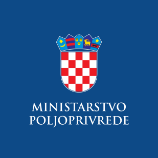 Evidencija izdanih Potvrda o sukladnosti proizvoda sa Specifikacijom proizvoda- sukladno članku 95. stavku 7. Zakona o poljoprivredi („Narodne novine“, br. 118/18., 42/20., 127/20. – Odluka USRH i 52/21 ) i članku 24. Pravilnika o zaštićenim oznakama izvornosti, zaštićenim oznakama zemljopisnog podrijetla i zajamčeno tradicionalnim specijalitetima poljoprivrednih i prehrambenih proizvoda i neobveznom izrazu kvalitete „planinski proizvod“ („Narodne novine“, br. 38/2019) RUDARSKA GREBLICAZaštićena oznaka zemljopisnog podrijetla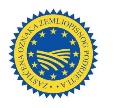 RUDARSKA GREBLICAZaštićena oznaka zemljopisnog podrijetlaNaziv i adresa subjekta u poslovanju s hranom koji je korisnik oznakeRazdoblje valjanosti Potvrde o sukladnosti (PS) / Priloga potvrdi (PP)Parna Pekara OBRT, vl. Andrejas NiklRude 35210 430 Samobor30.05.2022. – 30.05.2023. (PS)Parna Pekara OBRT, vl. Andrejas NiklRude 35210 430 Samobor01.09.2022. – 31.05.2023. (PP)01.12.2022.-31.08.2023. (PP)01.03.2023.-31.05.2023. (PP)